Death Will Be My Acquaintance Whatever I could not bear to killCould this possibly be my last lunch?For nothingness is against my willI am not the last to lay the last punchThe reason of this wretched attackIs to take away my last ever breathFor I will forever fade to blackIt is tough to escape the creeping deathThis is no use, I could not go fightOf my last bleeding bloody strife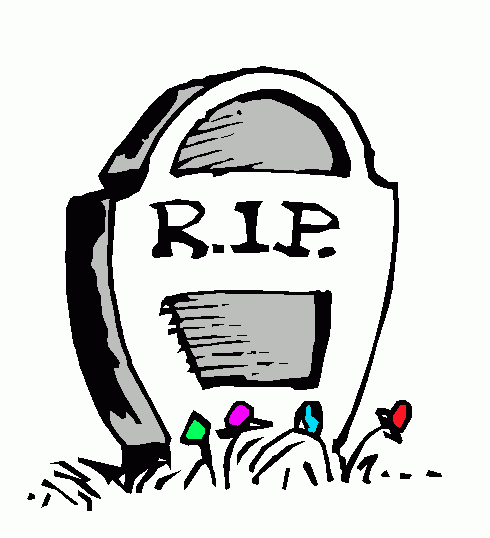 There it is now, I can see the lightIt is now time to fight for my life.At this moment, my soul will releaseI am a dead man walking, rest in peace